UNDERGRADUATE CURRICULUM COMMITTEE (UCC)
PROPOSAL FORM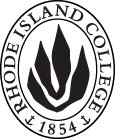 Cover page	scroll over blue text to see further important instructions: please read.N.B. DO NOT USE HIGHLIGHT, please DELETE THE WORDS THAT DO NOT APPLY TO YOUR PROPOSALALL numbers in section (A) need to be completed, including the impact ones.B.  NEW OR REVISED COURSES  DO NOT use highlight. Delete this whole page if the proposal does not include a new or revised course.PROGRAM proposal Delete this whole page if the proposal is not revising, creating, deleting or suspending any progam.D. SignaturesChanges that affect General Education in any way MUST be approved by ALL Deans and COGE Chair.Changes that directly impact more than one department/program MUST have the signatures of all relevant department chairs, program directors, and relevant dean (e.g. when creating/revising a program using courses from other departments/programs). Check UCC manual 4.2 for further guidelines on whether the signatures need to be approval or acknowledgement.Proposals that do not have appropriate approval signatures will not be considered. Type in name of person signing and their position/affiliation.Send electronic files of this proposal and accompanying catalog copy to curriculum@ric.edu and a printed or electronic signature copy of this form to the current Chair of UCC. Check UCC website for due dates.D.1. Approvals:   required from programs/departments/deans who originate the proposal.  may include multiple departments, e.g., for joint/interdisciplinary prposals. D.2. Acknowledgements: REQUIRED from OTHER PROGRAMS/DEPARTMENTS IMPACTED BY THE PROPOSAL. SIGNATURE DOES NOT INDICATE APPROVAL, ONLY AWARENESS THAT THE PROPOSAL IS BEING SUBMITTED.  CONCERNS SHOULD BE BROUGHT TO THE UCC COMMITTEE MEETING FOR DISCUSSIONA.1. Course or programENGLish BA MAJOR and MINORENGLish BA MAJOR and MINORENGLish BA MAJOR and MINORENGLish BA MAJOR and MINORReplacing A.2. Proposal typeProgram:  | revision | Program:  | revision | Program:  | revision | Program:  | revision | A.3. OriginatorAlison ShonkwilerHome departmentEnglishEnglishEnglishA.4. Context and Rationale After having assessed and reflected upon our current program, the English Department needs to make some revisions which we feel will turn our BA program into something more robust and attractive to prospective students, as well as to better prepare them for the variety of jobs in which they may be asked to display the knowledge and skills they have garnered. The new program will have a greater emphasis on writing and has restructured its current courses to help move students into the 300-level more quickly and assure clearer continuity between the beginning, middle, and end of the English program. This design provides structure where required, but also freedom of choice with elective course requirements that allow students to shape their course of study. Students will take an entrance level course ENGL 200 Reading Literature and Culture that will explain the demands of the discipline, and then be able to move into 300-level courses, which is where they will now be introduced to literary theory, and where they will be required to take one course that covers earlier literature. Other 200-level courses, ENGL 208 and 209 will give them some breadth of coverage while their 300-level choices will give them the depth and prepare them to take the capstone seminar ENGL 460. They will also choose another 200-level course that specializes in writing. It was felt that this addition was essential in helping to create professional graduates, and so justifies raising the total credit count for the program to 44. ENGL 210 children’s Literature and ENGL 212 Adolescent Literature, due to an anticipated lower demand, will change when offered from “F, Sp, Su” to “Annually.”In the minor ENGL 200 and ENGL 300 will replace ENGL 201 and ENGL 202. And all 300 level courses that previously used ENGL 202 as a prerequisite will now use ENGL 200 (or ENGL 201).The English with a Concentration in Creative Writing program will be submitting a separate proposal that revises their program, which incorporates some of these changes, but makes others specific to that program.After having assessed and reflected upon our current program, the English Department needs to make some revisions which we feel will turn our BA program into something more robust and attractive to prospective students, as well as to better prepare them for the variety of jobs in which they may be asked to display the knowledge and skills they have garnered. The new program will have a greater emphasis on writing and has restructured its current courses to help move students into the 300-level more quickly and assure clearer continuity between the beginning, middle, and end of the English program. This design provides structure where required, but also freedom of choice with elective course requirements that allow students to shape their course of study. Students will take an entrance level course ENGL 200 Reading Literature and Culture that will explain the demands of the discipline, and then be able to move into 300-level courses, which is where they will now be introduced to literary theory, and where they will be required to take one course that covers earlier literature. Other 200-level courses, ENGL 208 and 209 will give them some breadth of coverage while their 300-level choices will give them the depth and prepare them to take the capstone seminar ENGL 460. They will also choose another 200-level course that specializes in writing. It was felt that this addition was essential in helping to create professional graduates, and so justifies raising the total credit count for the program to 44. ENGL 210 children’s Literature and ENGL 212 Adolescent Literature, due to an anticipated lower demand, will change when offered from “F, Sp, Su” to “Annually.”In the minor ENGL 200 and ENGL 300 will replace ENGL 201 and ENGL 202. And all 300 level courses that previously used ENGL 202 as a prerequisite will now use ENGL 200 (or ENGL 201).The English with a Concentration in Creative Writing program will be submitting a separate proposal that revises their program, which incorporates some of these changes, but makes others specific to that program.After having assessed and reflected upon our current program, the English Department needs to make some revisions which we feel will turn our BA program into something more robust and attractive to prospective students, as well as to better prepare them for the variety of jobs in which they may be asked to display the knowledge and skills they have garnered. The new program will have a greater emphasis on writing and has restructured its current courses to help move students into the 300-level more quickly and assure clearer continuity between the beginning, middle, and end of the English program. This design provides structure where required, but also freedom of choice with elective course requirements that allow students to shape their course of study. Students will take an entrance level course ENGL 200 Reading Literature and Culture that will explain the demands of the discipline, and then be able to move into 300-level courses, which is where they will now be introduced to literary theory, and where they will be required to take one course that covers earlier literature. Other 200-level courses, ENGL 208 and 209 will give them some breadth of coverage while their 300-level choices will give them the depth and prepare them to take the capstone seminar ENGL 460. They will also choose another 200-level course that specializes in writing. It was felt that this addition was essential in helping to create professional graduates, and so justifies raising the total credit count for the program to 44. ENGL 210 children’s Literature and ENGL 212 Adolescent Literature, due to an anticipated lower demand, will change when offered from “F, Sp, Su” to “Annually.”In the minor ENGL 200 and ENGL 300 will replace ENGL 201 and ENGL 202. And all 300 level courses that previously used ENGL 202 as a prerequisite will now use ENGL 200 (or ENGL 201).The English with a Concentration in Creative Writing program will be submitting a separate proposal that revises their program, which incorporates some of these changes, but makes others specific to that program.After having assessed and reflected upon our current program, the English Department needs to make some revisions which we feel will turn our BA program into something more robust and attractive to prospective students, as well as to better prepare them for the variety of jobs in which they may be asked to display the knowledge and skills they have garnered. The new program will have a greater emphasis on writing and has restructured its current courses to help move students into the 300-level more quickly and assure clearer continuity between the beginning, middle, and end of the English program. This design provides structure where required, but also freedom of choice with elective course requirements that allow students to shape their course of study. Students will take an entrance level course ENGL 200 Reading Literature and Culture that will explain the demands of the discipline, and then be able to move into 300-level courses, which is where they will now be introduced to literary theory, and where they will be required to take one course that covers earlier literature. Other 200-level courses, ENGL 208 and 209 will give them some breadth of coverage while their 300-level choices will give them the depth and prepare them to take the capstone seminar ENGL 460. They will also choose another 200-level course that specializes in writing. It was felt that this addition was essential in helping to create professional graduates, and so justifies raising the total credit count for the program to 44. ENGL 210 children’s Literature and ENGL 212 Adolescent Literature, due to an anticipated lower demand, will change when offered from “F, Sp, Su” to “Annually.”In the minor ENGL 200 and ENGL 300 will replace ENGL 201 and ENGL 202. And all 300 level courses that previously used ENGL 202 as a prerequisite will now use ENGL 200 (or ENGL 201).The English with a Concentration in Creative Writing program will be submitting a separate proposal that revises their program, which incorporates some of these changes, but makes others specific to that program.After having assessed and reflected upon our current program, the English Department needs to make some revisions which we feel will turn our BA program into something more robust and attractive to prospective students, as well as to better prepare them for the variety of jobs in which they may be asked to display the knowledge and skills they have garnered. The new program will have a greater emphasis on writing and has restructured its current courses to help move students into the 300-level more quickly and assure clearer continuity between the beginning, middle, and end of the English program. This design provides structure where required, but also freedom of choice with elective course requirements that allow students to shape their course of study. Students will take an entrance level course ENGL 200 Reading Literature and Culture that will explain the demands of the discipline, and then be able to move into 300-level courses, which is where they will now be introduced to literary theory, and where they will be required to take one course that covers earlier literature. Other 200-level courses, ENGL 208 and 209 will give them some breadth of coverage while their 300-level choices will give them the depth and prepare them to take the capstone seminar ENGL 460. They will also choose another 200-level course that specializes in writing. It was felt that this addition was essential in helping to create professional graduates, and so justifies raising the total credit count for the program to 44. ENGL 210 children’s Literature and ENGL 212 Adolescent Literature, due to an anticipated lower demand, will change when offered from “F, Sp, Su” to “Annually.”In the minor ENGL 200 and ENGL 300 will replace ENGL 201 and ENGL 202. And all 300 level courses that previously used ENGL 202 as a prerequisite will now use ENGL 200 (or ENGL 201).The English with a Concentration in Creative Writing program will be submitting a separate proposal that revises their program, which incorporates some of these changes, but makes others specific to that program.A.5. Student impactA more robust program with requirements that will strengthen the writing skills of our graduates, while still allowing for both structure and choice.A more robust program with requirements that will strengthen the writing skills of our graduates, while still allowing for both structure and choice.A more robust program with requirements that will strengthen the writing skills of our graduates, while still allowing for both structure and choice.A more robust program with requirements that will strengthen the writing skills of our graduates, while still allowing for both structure and choice.A more robust program with requirements that will strengthen the writing skills of our graduates, while still allowing for both structure and choice.A.6. Impact on other programs This will impact FSEHD programs that focus on English content, but there will remain essential courses that students in the SED program need for certification, and easily substituted ones that cover similar materials for others, including the 200-level ones used by ELED (who plan to suspend their English Content Major from Fall 2019). English with a Concentration in Creative Writing will require the revised ENGL 200 course in their program, and be making other changes that will incorporate but not require the other revised courses.This will impact FSEHD programs that focus on English content, but there will remain essential courses that students in the SED program need for certification, and easily substituted ones that cover similar materials for others, including the 200-level ones used by ELED (who plan to suspend their English Content Major from Fall 2019). English with a Concentration in Creative Writing will require the revised ENGL 200 course in their program, and be making other changes that will incorporate but not require the other revised courses.This will impact FSEHD programs that focus on English content, but there will remain essential courses that students in the SED program need for certification, and easily substituted ones that cover similar materials for others, including the 200-level ones used by ELED (who plan to suspend their English Content Major from Fall 2019). English with a Concentration in Creative Writing will require the revised ENGL 200 course in their program, and be making other changes that will incorporate but not require the other revised courses.This will impact FSEHD programs that focus on English content, but there will remain essential courses that students in the SED program need for certification, and easily substituted ones that cover similar materials for others, including the 200-level ones used by ELED (who plan to suspend their English Content Major from Fall 2019). English with a Concentration in Creative Writing will require the revised ENGL 200 course in their program, and be making other changes that will incorporate but not require the other revised courses.This will impact FSEHD programs that focus on English content, but there will remain essential courses that students in the SED program need for certification, and easily substituted ones that cover similar materials for others, including the 200-level ones used by ELED (who plan to suspend their English Content Major from Fall 2019). English with a Concentration in Creative Writing will require the revised ENGL 200 course in their program, and be making other changes that will incorporate but not require the other revised courses.A.7. Resource impactFaculty PT & FT: NoneNoneNoneNoneA.7. Resource impactLibrary:NoneNoneNoneNoneA.7. Resource impactTechnologyNoneNoneNoneNoneA.7. Resource impactFacilities:NoneNoneNoneNoneA.8. Semester effectiveFall 2019 A.9. Rationale if sooner than next Fall A.9. Rationale if sooner than next FallOld (for revisions only)Only include information that is being revised, otherwise leave blank (delete provided examples that do not apply)NewExamples are provided for guidance, delete the ones that do not applyB.1. Course prefix and number ENGL 210ENGL 212B.2. Cross listing number if anyB.3. Course title Children’s LiteratureAdolescent LiteratureB.4. Course description B.5. Prerequisite(s)B.6. OfferedFall  | Spring  | Summer  |AnnuallyOld (for revisions only)New/revisedC.1. EnrollmentsFall 2018--284; Spring 2019--279C.2. Admission requirementsC.3. Retention requirementsC.4. Course requirements for each program optionEnglish B.A.Course RequirementsCoursesTWENTY ADDITIONAL CREDIT HOURS in English at the 300- or 400-level, chosen in consultation with the student's advisor.CognatesMay be recommended by the advisor, depending on the nature of the student’s focus.English MinorCourse RequirementsThe minor in English consists of a minimum of 20 credit hours (five courses), as follows:CoursesNote: 300 and 400-level English courses: at least two of which must be in literature and one of the two in literature before 1800.Total Credit Hours: 20English B.A.Course RequirementsCoursesTWENTY ADDITIONAL CREDIT HOURS in English at the 300- or 400-level, of which a minimum of THREE courses should be in Literature, including ONE from ENGL 301, ENGL 304, ENGL 305, ENGL 306, ENGL 335, ENGL 345 or ENGL 346.English MinorCourse RequirementsThe minor in English consists of a minimum of 20 credit hours (five courses), as follows:CoursesNote: 300 and 400-level English courses: at least two of which must be in literature and one of the two in literature before 1800.Total Credit Hours: 20C.5. Credit count for each program option4044C.6. Other changes if anyC.7  Program goalsNeeded for all new programsNamePosition/affiliationSignatureDateDaniel ScottChair of EnglishEarl SimsonDean of FASTab to add rowsNamePosition/affiliationSignatureDateJulie Horwitz/Gerri AugustCo-Interim Deans of FSEHDLesley BogadChair Educational StudiesCarolyn Obel-OmiaChair Elementary Ed.Tab to add rows